ГОСУДАРСТВЕННОЕ БЮДЖЕТНОЕ ОБЩЕОБРАЗОВАТЕЛЬНОЕ УЧРЕЖДЕНИЕ «ДОНЕЦКАЯ СПЕЦИАЛЬНАЯ ШКОЛА-ИНТЕРНАТ №17»83037, город Донецк, Кировский район, улица Кирова, дом 151г,  тел. (062) 277-14-41, 277-13-19, 277-29-19e-mail: doshi17@mail.ru Идентификационный код 22000590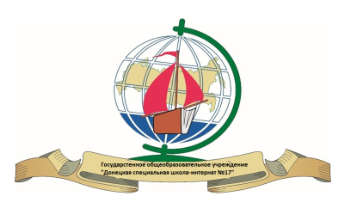 ПЛАН РАБОТЫ ШМО УЧИТЕЛЕЙ НАЧАЛЬНЫХ КЛАССОВ НА 2023-2024 УЧ. Г.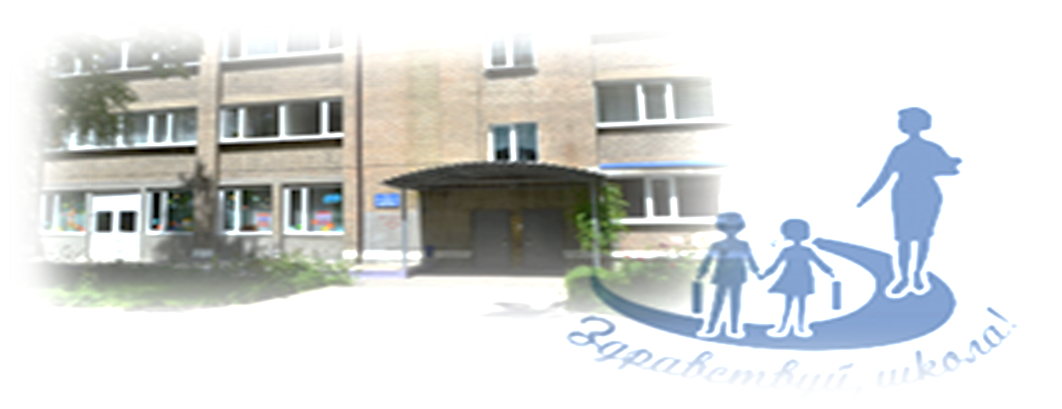 Руководитель ШМО    И. И. Кисиль МЕТОДИЧЕСКАЯ  ТЕМА  РАБОТЫ  ШМО УЧИТЕЛЕЙ  НАЧАЛЬНОЙ  ШКОЛЫ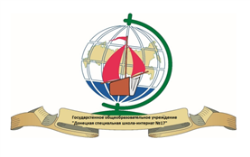 ГБОУ «ДОНЕЦКАЯ специальная школа-интернат №17» на 2023-2024 уч. год	«Реализация ФГОС:  стратегические цели и тактические решения на 2023-2024 учебный год в условиях системных обновлений»ЦЕЛЬ:«Создание  условий для получения качественного образования учащихся с различными образовательными потребностями».ЗАДАЧИ РАБОТЫ МО УЧИТЕЛЕЙ НАЧАЛЬНЫХ КЛАССОВ НА 2023 – 2024  УЧЕБНЫЙ ГОД:Совершенствование педагогического мастерства в условиях ФГОС, путём внедрения в учебно-воспитательный процесс современных образовательных технологий.Создание условий для профессионально-личностного роста педагога как одного из основных условий обеспечения качества образования.Совершенствование учебно-воспитательного процесса с учётом индивидуальных способностей учащихся, их интересов, образовательных возможностей, состояния здоровья.Совершенствование педагогического мастерства в сфере формирования универсальных учебных действий в рамках ФГОС  НОО.ОСУЩЕСТВЛЕНИЕ ПЕРЕХОДА К НОВОМУ КАЧЕСТВУ ОБРАЗОВАНИЯ ЧЕРЕЗ:рост профессиональной компетенции учителей (открытые уроки в феврале, мастер-классы; выступление на заседаниях МО, педагогических советах; публикации  в Интернете; участие в сетевых сообществах);создание оптимальных условий для выявления, развития и реализации потенциальных способностей обучающихся;повышение  эффективности  использования  мониторинговых  исследований;усиление воспитывающей роли урока и внеурочной деятельностиНАПРАВЛЕНИЯ   РАБОТЫ   МО   УЧИТЕЛЕЙ    НАЧАЛЬНЫХ   КЛАССОВ  НА 2023/2024 УЧЕБНЫЙ ГОД:Аналитическая деятельность:Планирование работы МО на 2023 /2024 учебный год.Посещения и анализ открытых уроков коллег.Изучение направлений деятельности педагогов (тема самообразования).Анализ работы педагогов с целью оказания помощи.Информационная деятельность:Изучение и реализация ФГОС, новинок в методической литературы в целях совершенствования педагогической деятельности.Организация методической деятельности:Выявление  затруднений, методическое сопровождение и оказание практической помощи педагогам в период подготовки к аттестации.Консультирование педагогов по проблемным вопросам.ОРГАНИЗАЦИОННЫЕ ФОРМЫ РАБОТЫ:Заседания методического объединения. Методическая помощь и индивидуальные консультации по вопросам преподавания предметов начальных классов, организации внеурочной деятельности.Проведение открытых и рабочих уроков, мастер-классов по плану ШМО.Взаимопосещение уроков с последующим обсуждением их результатов.Выступления учителей начальных классов на МО, семинарах, педагогических советах. Повышение квалификации педагогов на курсах.Прохождение аттестации педагогических кадров. ОЖИДАЕМЫЕ РЕЗУЛЬТАТЫ РАБОТЫ:Рост качества знаний обучающихся.Овладение учителями МО современными образовательными технологиями в соответствии с новыми программами ДНР.Создание условий в процессе обучения для формирования у обучающихся ключевых компетентностей, УУД.
ПЛАН РАБОТЫ ПО ОСНОВНЫМ НАПРАВЛЕНИЯМ ДЕЯТЕЛЬНОСТИ:    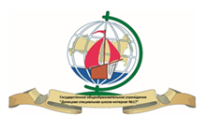 2. Научно-методическая и экспериментальная работа.3. Диагностическое обеспечение.  Внутри школьный контроль.4. Работа с обучающимися  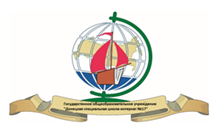  План проведения декады начальной школы:  уроки искусства и творчества (технология, ИЗО, окруж.мир.)Задачи проведения: совершенствование профессионального мастерства педагогов через подготовку, организацию и проведение открытых уроков, творческих учебных мероприятий;вовлечение обучающихся в самостоятельную творческую деятельность;повышение их интереса к изучаемым учебным дисциплинам;развитие креативных способностей обучающихся и индивидуальный подход;воспитание сплочённости и дружеских отношений среди обучающихся.Темы   самообразования учителей нач. классов ДСШИ №17ТЕМЫ ДЛЯ САМООБРАЗОВАНИЯ И ПОДГОТОВКИ СООБЩЕНИЙ НА МО 2023-2024уч.г Заседание № 1  «В ЛАБИРИНТЕ  ПЕДАГОГИЧЕСКИХ  ИДЕЙ»      август -сентябрьТема: «Планирование и организация методической работы учителей начальных классов на 2023– 2024уч. г».Заседание № 2   «ТВОРЧЕСКАЯ   ЛАБОРАТОРИЯ»                                          ноябрьТема: «Социально-педагогические проблемы образования».Заседание № 3  «МАСТЕРСТВО  И  ПОИСК»                              декабрь-январь 2023-2024Тема: «Формирование прочных знаний и творческих способностей учащихся в условиях обновленного содержания образования»Заседание № 4 «СТАРТКВЕСТ»                                                                        март 2024Тема: «Современный урок и индивидуальная стратегия профессионального роста»Заседание № 5 отчётное «КРУГЛЫЙ СТОЛ»                                                 май- июнь 2024  Тема : «Результаты деятельности педагогического коллектива начальной школы по совершенствованию образовательного процесса».№/ПСОДЕРЖАНИЕ ДЕЯТЕЛЬНОСТИСРОКИ ПРОВЕДЕНИЯОТВЕТСТВЕННЫЕ1. Информационное обеспечение. Работа с документами.1. Информационное обеспечение. Работа с документами.1. Информационное обеспечение. Работа с документами.1. Информационное обеспечение. Работа с документами.1Подготовка рабочих учебных  программ.  август- сентябрьУчителя МО2Составление текстов  итоговых контрольных  работ.октябрь, декабрь, майУчителя МО3Подготовка публикаций из опыта  работы педагогов, участие в  конкурсахПроф. Пед. Мастерства,
вебинарахв течение годаУчителя МО4Знакомство с новинками методической литературы.в течение годаУчителя МО5Отчёт о проделанной работемай 2024Руководитель МО1Основные направления модернизации учебного процесса: дальнейшее внедрение новых современных технологий,  позволяющих переосмыслить  содержание урока  с целью формирования основных компетентностей  у  учащихся.в течение годаУчителя МО2Посещение уроков коллег.  (рабочие уроки)октябрь, апрельУчителя МО3Декада начальной школы. февральУчителя МО4Участие учителей МО в Республиканских конкурсах.в течение годаУчителя МО1Утверждение учебных рабочих программ на 2023-2024уч.г.август-сентябрьР.МО, админ. шк.2Мониторинг знаний учащихся 2- 4 классов. в течение года1.Гончаренко -чт2.Курапова -мат3.Сергеева –рус3Проведение и анализ  итогового контроля по предметам (проверка степени готовности выпускников начальной школы к переходу в среднее звено)в течение года1.Гончаренко -чт2.Курапова -мат3.Сергеева –рус1Контрольное тестирование по проверке знаний учащихся 2-4 классов.Два раза в годУчителя МО 2Организация участия в дистанционных и Республиканских  конкурсах, олимпиадах: «Знанио», «Кидолимп», «Инфоурок», «Одарённость.ру». «ЯндексУчебник»…В течение годаУчителя МО 3Организация и проведение предметных недель начальных классов.Ноябрь, декабрь Учителя МО №КлДатапланированияДата проведения урокаУчительУрок  Тема урока.11д-АГончаренко А.А 21д-БКисиль И. И..31-АКурапова Т. А..42-АХоменко М.И.52-БНепомнящая С.А.63-АСдержикова Е.Б.74-АСергеева И.А.84-БГасаналиева Е. В.№Ф.И.О.Ф.И.О.классПРОБЛЕМНЫЕ ТЕМЫ УЧИТЕЛЕЙ НАЧАЛЬНЫХ КЛАССОВ  В РАМКАХ  2023-2024 УЧ.ГОДАОбществ.поручение1Гончаренко Анастасия АндреевнаГончаренко Анастасия Андреевна1-дА«Использование дидактических игр и упражнений с использованием ИКТ для развития мыслительных процессов у детей с ТНР»Мониторингчтение2Непомнящая Светлана АлександровнаНепомнящая Светлана Александровна2-Б« Особенности обучения и воспитания детей с ОВЗ в условиях инклюзива»3СергееваИрина Александровна СергееваИрина Александровна 4-А«Использование  современных  образовательных  технологий как  средства формирования ключевых компетентностей обучающихся  с  ОВЗ  в  условиях  реализации  ФГОС»мониторинг русский4Гасаналиева Елена ВладимировнаГасаналиева Елена Владимировна4-Б«Игра как средство реализации системно - деятельностного подхода на уроках в начальной школе».секретарь МО5КисильИрина Ивановна. КисильИрина Ивановна. 1д-БФормирование устойчивого внимания у детей с ОВЗ средствами дидактических игр(руководит. МО)6 Курапова  Татьяна Анатольевна1-А1-АФормирование лексико-грамматического строя речи в системе логопедического сопровождения детей с нарушением речи и произношения.мониторинг математика7Сдержикова Елена  Борисовна3-А3-АДидактические средства, используемые на уроках литературного чтения для самостоятельной работы8Хоменко М.И2-А2-А«Использование дидактических игр и упражнений с использованием ИКТ на уроках математики»УчительДатаТема подготовки сообщенияСсылки к материалу1 заседание «В ЛАБИРИНТЕ ПЕДАГОГИЧЕСКИХ ИДЕЙ»1 заседание «В ЛАБИРИНТЕ ПЕДАГОГИЧЕСКИХ ИДЕЙ»1 заседание «В ЛАБИРИНТЕ ПЕДАГОГИЧЕСКИХ ИДЕЙ»1 заседание «В ЛАБИРИНТЕ ПЕДАГОГИЧЕСКИХ ИДЕЙ»1 заседание «В ЛАБИРИНТЕ ПЕДАГОГИЧЕСКИХ ИДЕЙ»1КисильИ.И.Август(сентябрь)Новые стандарты для начальной школыhttps://ug.ru/novye-standarty-dlya-nachalnoj-i-osnovnoj-shkoly-proshli-oficzialnuyu-registracziyu/ 2Непомня-щая С.А.Август(сентябрь)Деятельность учителя по формированию основ функциональной мат. грамотности младших школьников.https://www.youtube.com/watch?v=up4NYlbWXmk 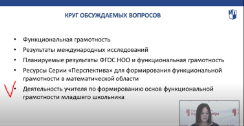 3Гончаренко А.А.Август(сентябрь)Скрайбинг и веб-квест как инновационные образовательные технологии в условиях реализации ФГОС.https://videouroki.net/webinar/skraibingh-i-vieb-kviest-kak-innovatsionnyie-obrazovatiel-nyie-tiekhnologhii-v-u.html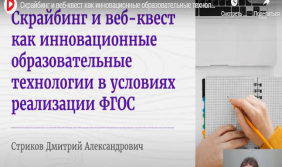 2 заседание «ТВОРЧЕСКАЯ ЛАБОРАТОРИЯ»2 заседание «ТВОРЧЕСКАЯ ЛАБОРАТОРИЯ»2 заседание «ТВОРЧЕСКАЯ ЛАБОРАТОРИЯ»2 заседание «ТВОРЧЕСКАЯ ЛАБОРАТОРИЯ»2 заседание «ТВОРЧЕСКАЯ ЛАБОРАТОРИЯ»1КисильИ.И.НоябрьЧто такое функциональная грамотность, зачем она нужна, как её развивать в начальной школе.https://mel.fm/ucheba/shkola/4693125-chto-takoye-funktsionalnaya-gramotnost-razbirayemsya-na-primere-dvukh-shkolnykh-zadany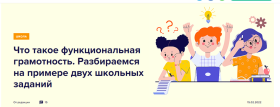 2Хоменко М.И. Ноябрь Цифровая грамотность в начальной школе.1https://mel.fm/ucheba/shkola/3915784-digital_literacy  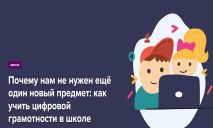 3Хоменко М.И. Креативный вызов: как сделать школьный урок интересным.https://videouroki.net/webinar/krieativnyi-vyzov-kak-sdielat-shkol-nyi-urok-intieriesnym.html    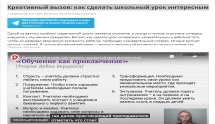 3 заседание «МАСТЕРСТВО И ПОИСК»3 заседание «МАСТЕРСТВО И ПОИСК»3 заседание «МАСТЕРСТВО И ПОИСК»3 заседание «МАСТЕРСТВО И ПОИСК»3 заседание «МАСТЕРСТВО И ПОИСК»1КисильИ.И.Декабрь(Январь)"Проектная деятельность как один из способов формирования функциональной грамотности"https://infourok.ru/prezentaciya-na-temu-proektnaya-deyatelnost-kak-odin-iz-sposobov-formirovaniya-funkcionalnoj-gramotnosti-5627796.html   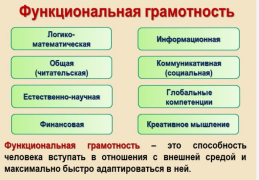 2СергееваИ.А.Декабрь(Январь)Навык чтения и умение читать – не одно и то же. Что такое функциональная грамотность и зачем она школьникам.https://mel.fm/ucheba/shkola/4832175-functional_literacy     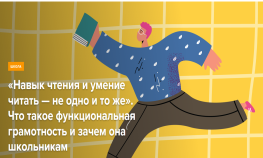 3СдержиковаЕ.БДекабрь(Январь)Проблемы буллинга в образовательной среде.https://videouroki.net/webinar/probliema-bullingha-v-obrazovatiel-noi-sriedie.html     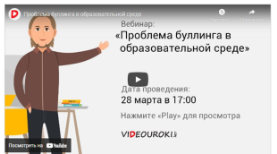 4 заседание «СТАРТКВЕСТ»4 заседание «СТАРТКВЕСТ»4 заседание «СТАРТКВЕСТ»4 заседание «СТАРТКВЕСТ»1КисильИ.И.МартКвест-игра «Профессионал» https://2020-2020.ru/sczenarii/kvest-dlya-pedagogov-dou-sczenarij/ 2КураповаТ.А.МартФинансовая грамотность в школе: когда и как её начнут преподавать и введут ли для этого новый предмет.https://mel.fm/ucheba/shkola/197825-finansovaya-gramotnost-v-shkole-kogda-i-kak-eye-nachnut-prepodavat-i-vvedut-li-dlya-etogo-novy-predm  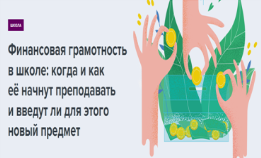 3ГасаналиеваЕ.В.МартУчебная мотивация как фактор успешности обучения школьников.https://videouroki.net/webinar/uchiebnaia-motivatsiia-kak-faktor-uspieshnosti-obuchieniia-shkol-nikov.html 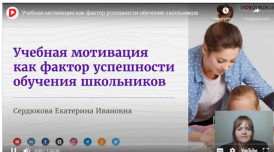 5 отчётное заседание «КРУГЛЫЙ СТОЛ»5 отчётное заседание «КРУГЛЫЙ СТОЛ»5 отчётное заседание «КРУГЛЫЙ СТОЛ»5 отчётное заседание «КРУГЛЫЙ СТОЛ»5 отчётное заседание «КРУГЛЫЙ СТОЛ»1КисильИ.И.Май (июнь)Отчет о проделанной работе ШМО за 2023-2024 уч.год2Курапова Т.А. Сергеева И.АГончаренко А.А.Итоги мониторинга по  чтению, русскому языку, математике за текущий учебный год.Содержание деятельностиЦель ОтветственныеКорректировка и утверждение методической темы и плана работы школьного  методического объединения учителей начальных классов на 2023-2024 учебный год.Обсудить и утвердить планирование и организацию  работы МО на 2023-2024учебный год.Принять к сведению информацию.Кисиль И.И.Сообщение1 «Новые стандарты для начальной школы»Обсудить и утвердить планирование и организацию  работы МО на 2023-2024учебный год.Принять к сведению информацию.Кисиль И.И.Сообщение2  «Деятельность учителя по формированию основ функциональной математической грамотности младших школьников».Обсудить и утвердить планирование и организацию  работы МО на 2023-2024учебный год.Принять к сведению информацию.Непомнящая. САСообщение3.  Скрайбинг и веб-квест как инновационные образовательные технологии в условиях реализации ФГОС.Обсудить и утвердить планирование и организацию  работы МО на 2023-2024учебный год.Принять к сведению информацию.Хоменко М.И.Знакомство с нормативными документами, инструкциями по ведению школьной  документации; соблюдение единого орфографического режима.  Оформление личных дел учащихся, корректировка.Обсудить и утвердить планирование и организацию  работы МО на 2023-2024учебный год.Принять к сведению информацию.Кисиль И.И. Зам. директора -Баушанова С.ЮРассмотрение и утверждение рабочих программ учителей начальных классов на 2023/2024 учебный год. Обсудить и утвердить планирование и организацию  работы МО на 2023-2024учебный год.Принять к сведению информацию.Кисиль И.И.УВР- Бабушанова С.ЮКорректировка и утверждение тем самообразования учителей.Учителя нач.классовОформление на сайте школы странички МО учителей начальных классов, странички классов и достижения учащихся.Хоменко М.И.Содержание деятельностиЦельОтветственные 1.Вступление. «Что такое функциональная грамотность, зачем она нужна, как её развивать в начальной школе.»Совершенствование педагогического мастерства в условиях ФГОС, путём внедрения в учебно-воспитательный процесс современных образовательных технологий.Кисиль И.И. 2 Цифровая грамотность в начальной школе.Совершенствование педагогического мастерства в условиях ФГОС, путём внедрения в учебно-воспитательный процесс современных образовательных технологий.Сергеева И.А.Гасаналиева Е.В.3  Креативный вызов: как сделать школьный урок интересным.Совершенствование педагогического мастерства в условиях ФГОС, путём внедрения в учебно-воспитательный процесс современных образовательных технологий.Сергеева И.А.Гасаналиева Е.В.Обсуждение «Развитие логического мышления на уроках математики в начальной школе»Провести практикум для анализа эффективной работы педагогов.Учителя нач. кл классовДиагностика  обучающихся 1 классов. Адаптация детей 1 доп.х классов.Итоги педагогической диагностики стартовой готовности учащихся 1 классов к успешному обучению в начальной школе.Учителя первых классовМониторинг    Анализ контрольных работ по русскому языку, математике, техники чтения во 2- 4 классах за 1 четвертьИтоги мониторинга за 1 четвертьСергеева И.А., Гончаренко А.А.  Курапова Т.А.Содержание деятельностиЦельОтветственные"Проектная деятельность как один из способов формирования функциональной грамотности"Формирование прочных знаний и творческих способностей учащихся в условиях обновленного содержания образованияКисиль И.И.2. Навык чтения и умение читать – не одно и то же. Что такое функциональная грамотность и зачем она школьникам.Формирование прочных знаний и творческих способностей учащихся в условиях обновленного содержания образованияГончаренко А.А. Проблемы буллинга в образовательной среде.Обсуждение проблемы булинга в образовательной средеСдержикова Е.Б4 Анализ проверки рабочих тетрадей по русскому языку и математике – единый орфографический режим;Соблюдение и выполнение единого орфографического режима и норм оценок. Сергеева. И.А. Курапова Т.А.5 Анализ контроля за состоянием тетрадей для контрольных работ по математике, русскому языку  в 3 –4 х классах.Качество и система работы над ошибками. Кисиль И.И.7. Итоги мониторинга качества знаний, умений и навыков, техники чтения, матем, рус.языка за 1 полугодие  2023/2024 учебного года.Анализ качества знаний, умений, навыков за 2 четверть.Курапова Т.А.(матем)Сергеева И.А.(рус-яз)Гончаренко А.А. (чтение)8.Планирование и подготовка  предметной недели  в нач4льных классах.Запланировать предметную неделю в нач. классахУчителя нач. кл классовСодержание деятельностиЦельОтветственные1Квест-игра «Профессионал»  Совершенствовать формы и методы работы с учащимися по развитию познавательных интересов, интеллектуальных и творческих способностей учащихсяКисиль  И.И.2 Финансовая грамотность в школе: когда и как её начнут преподавать и введут ли для этого новый предмет.                                  Совершенствовать формы и методы работы с учащимися по развитию познавательных интересов, интеллектуальных и творческих способностей учащихсяКурапова Т.А.3 Учебная мотивация как фактор успешности обучения школьников. Совершенствовать формы и методы работы с учащимися по развитию познавательных интересов, интеллектуальных и творческих способностей учащихсяГасаналиева Е.В.4  Результативность , мониторинг, проблемыСравнить итоги мониторинга  по четвертям, обосноватьУчителя нач. классов5 Разное: Праздник «Прощание с Азбукой»Выпускные вечера  в 4 классахОбщешкольный праздник «Последний звонок»Содержание деятельностиЦельОтветственные1.Сообщение.  Подведение итогов работы ШМО.  «Результаты деятельности педагогического коллектива начальной школы по совершенствованию образовательного процесса в 2023-2024уч.г».Проанализировать положительную динамику достижений учащихся и учителей начальных классовРуководитель МОКисиль И.И.     2.  Сравнительный анализ мониторинга качества знаний за 2023-2024уч.г.Проанализировать положительную динамику достижений учащихся и учителей начальных классовСравнительный анализ мониторинг. группы3.Состояние оформления журналов. Анализ объективности выставления четвертных отметок, выполнение государственных программ, анализ успеваемости.Рук. МОКисиль И.ИЗУВ Бабушанова С.Ю     4.Планирование работы и задач МО  на  2024 -2025 учебный год. Руководитель МОКисиль И.И.Учителя  ШМО     5.Рекомендации к работе ШМО на следующий уч.год.     6. Предложения.